   Free Flu Shot Clinic!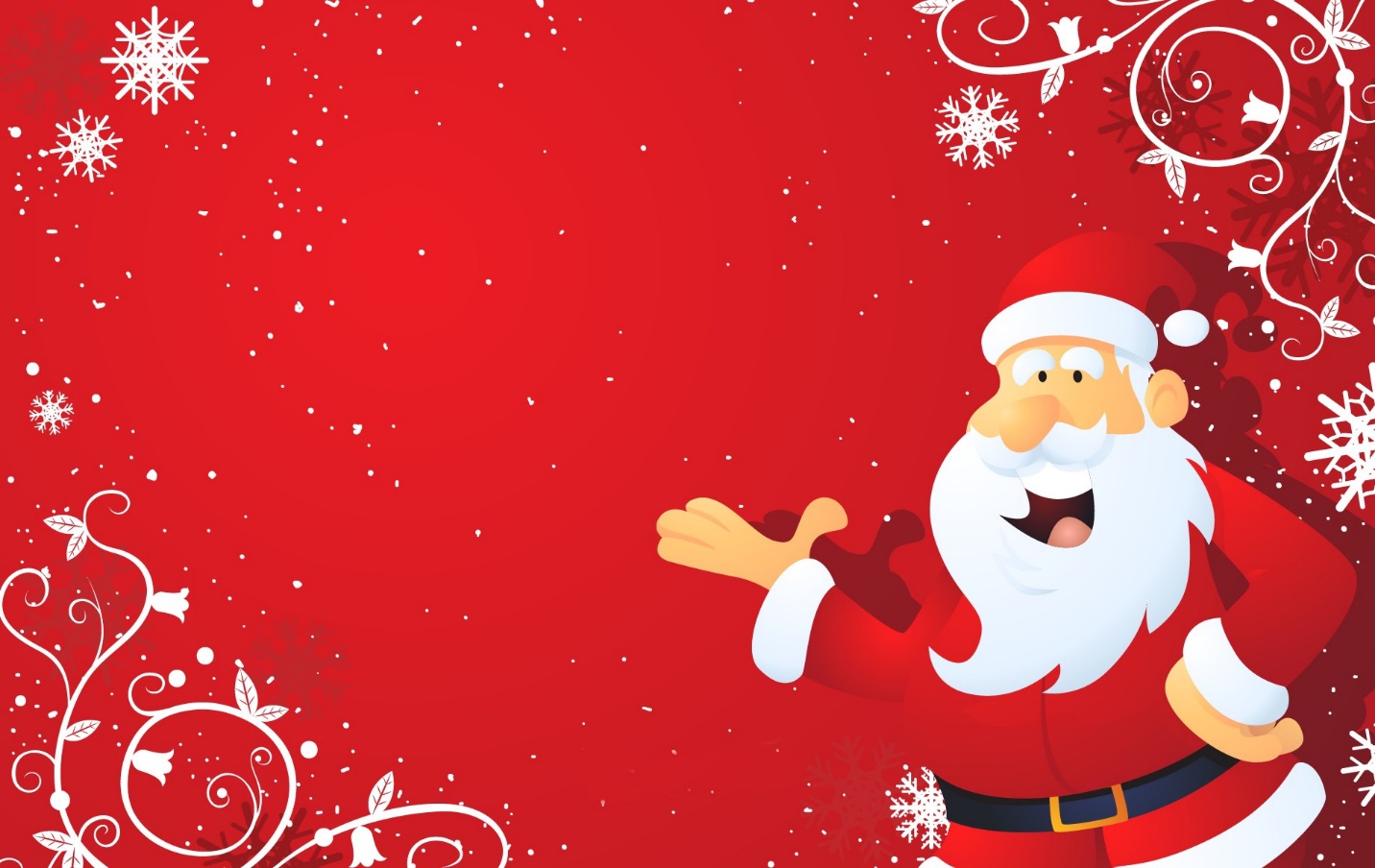      Mon. Tues. Wed.   December 15,16 & 17            12 – 2pm   Atrium/Brick Lounge